                                        Утренняя гимнастика.   Каждый свой день мы начинаем с утренней гимнастики.Целью которой является:-формирование и совершенствование двигательных навыков;-сохранение и закрепление здоровья ребенка;-повышение жизненного тонуса, обеспечивающее быстрейшее включение в повседневную трудовую деятельность.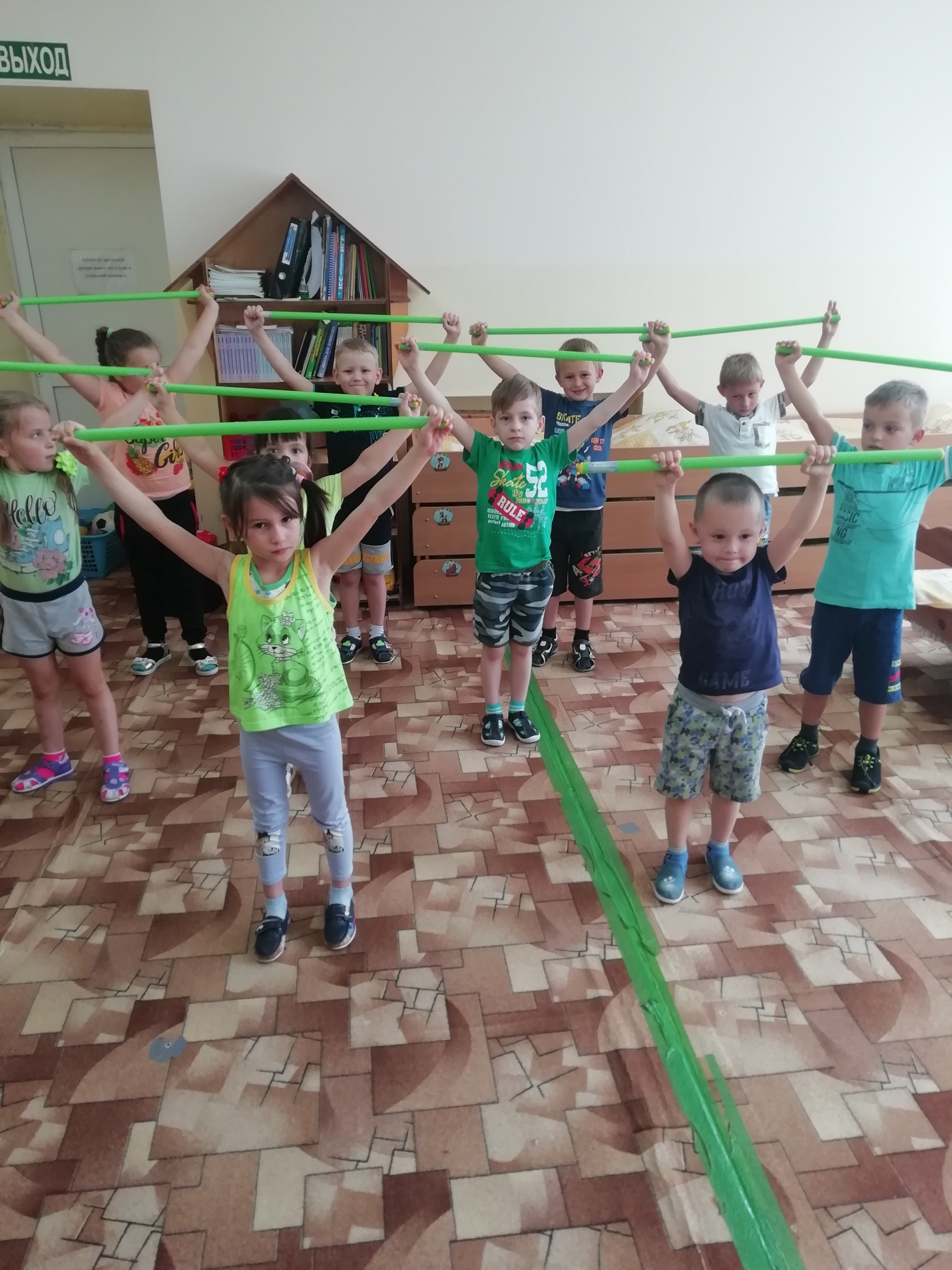 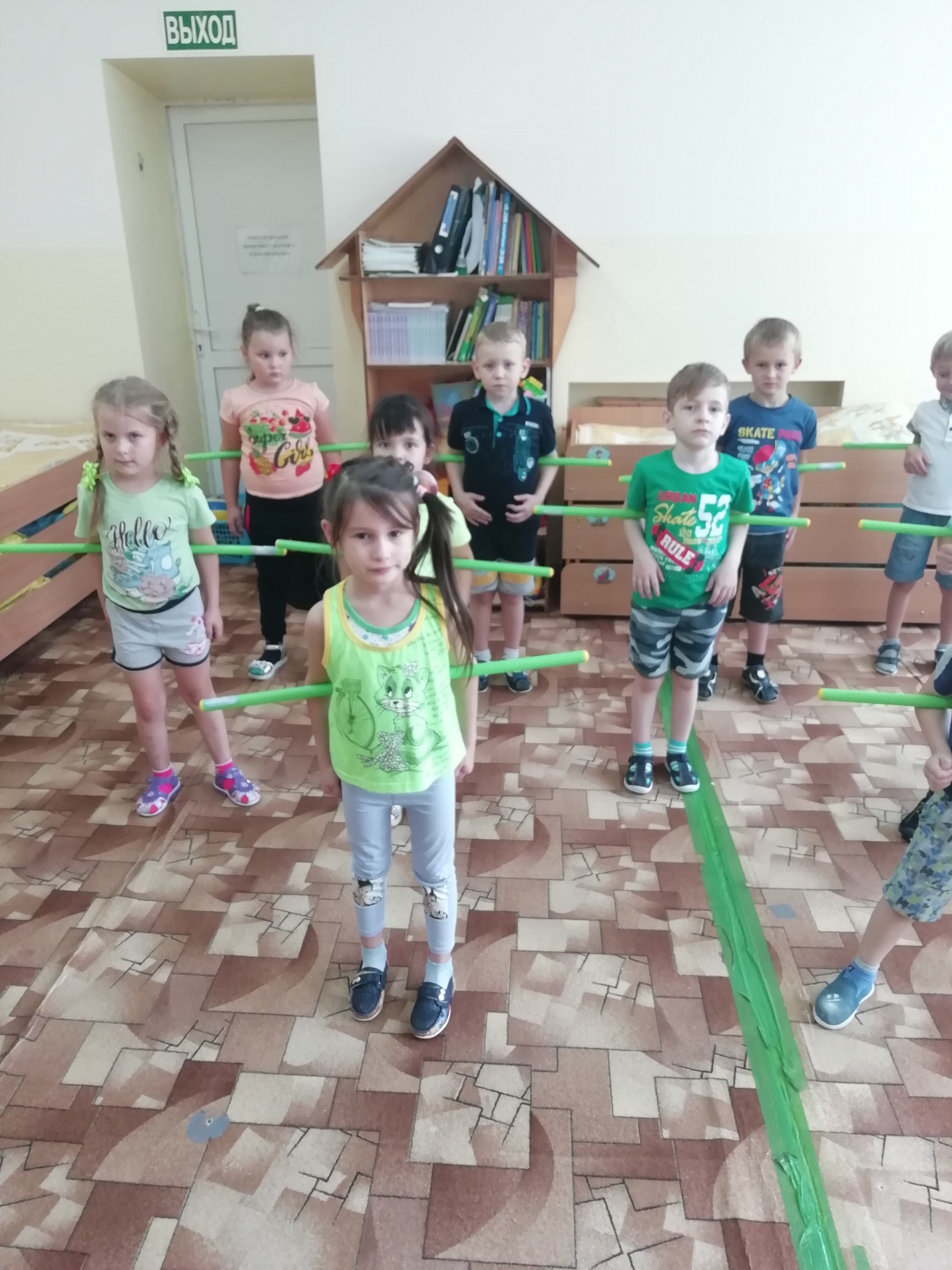 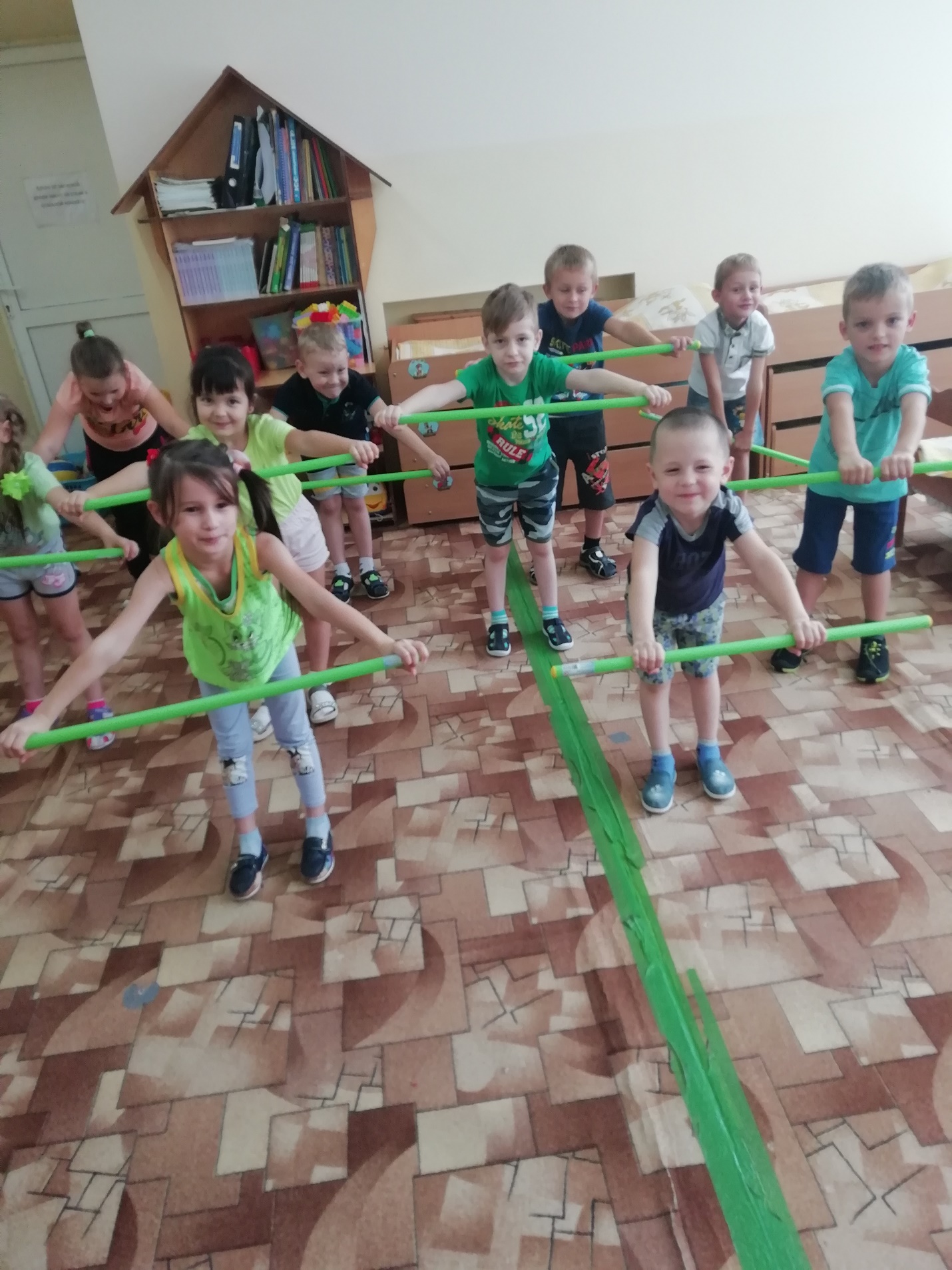 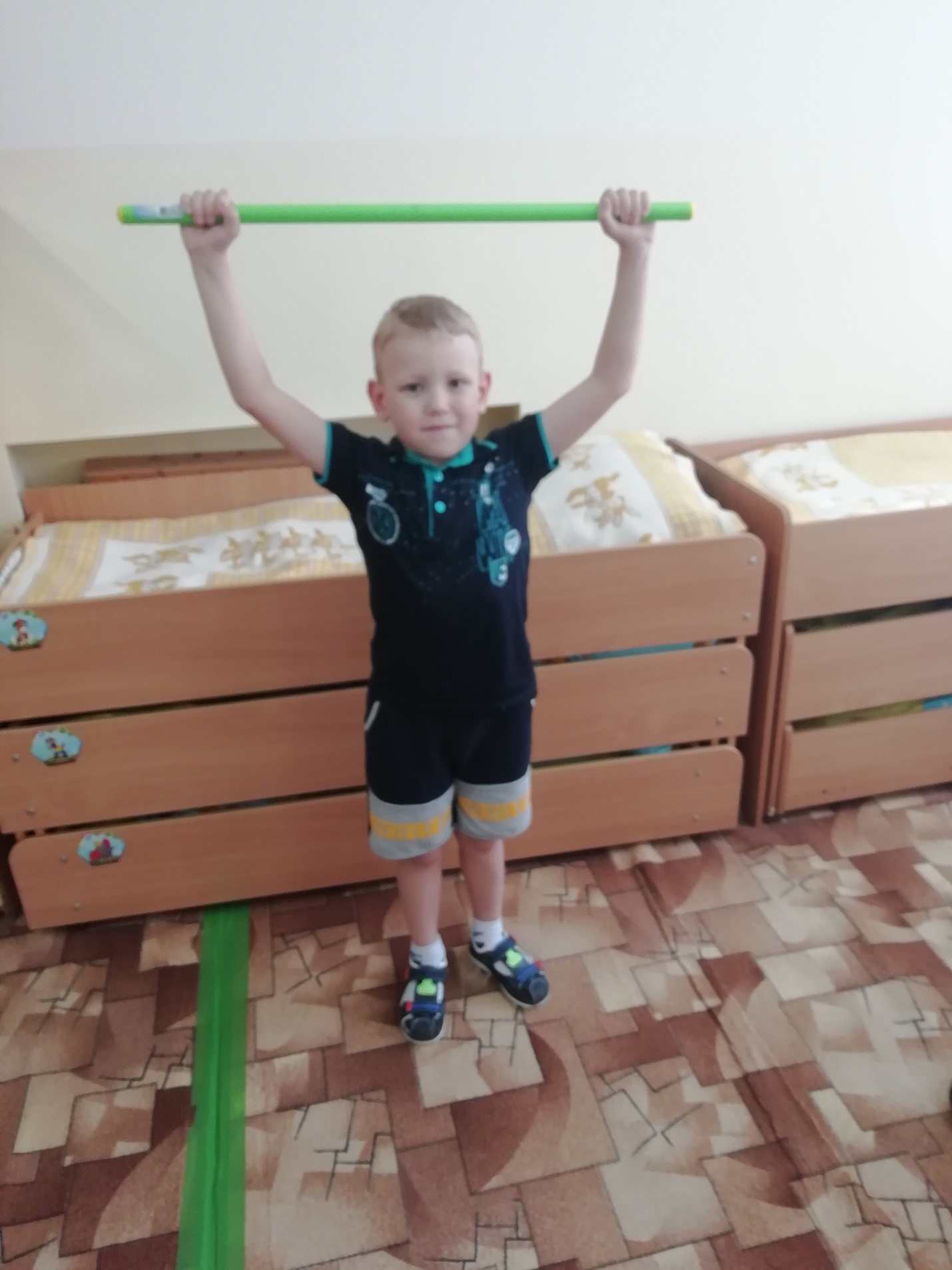 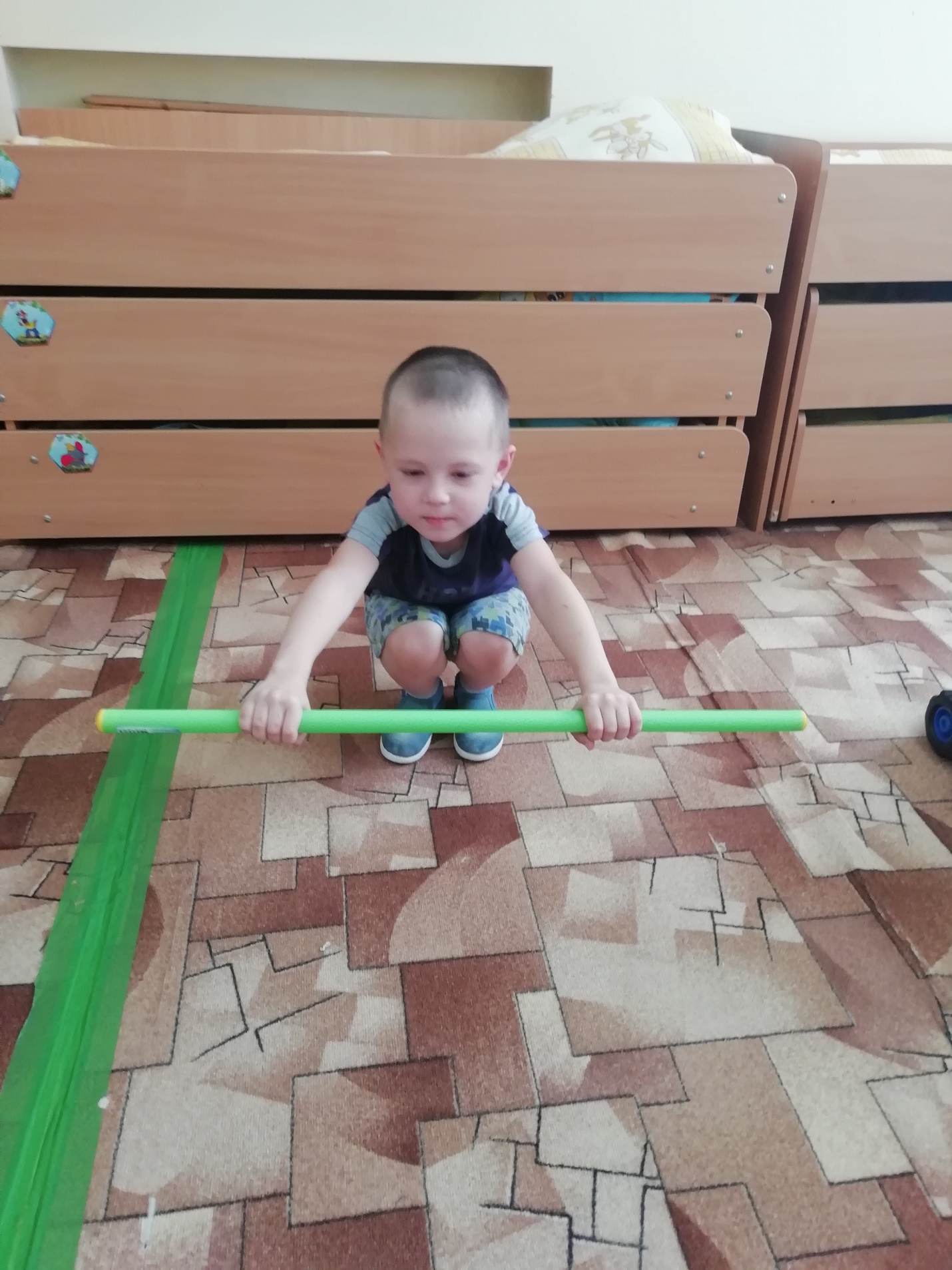 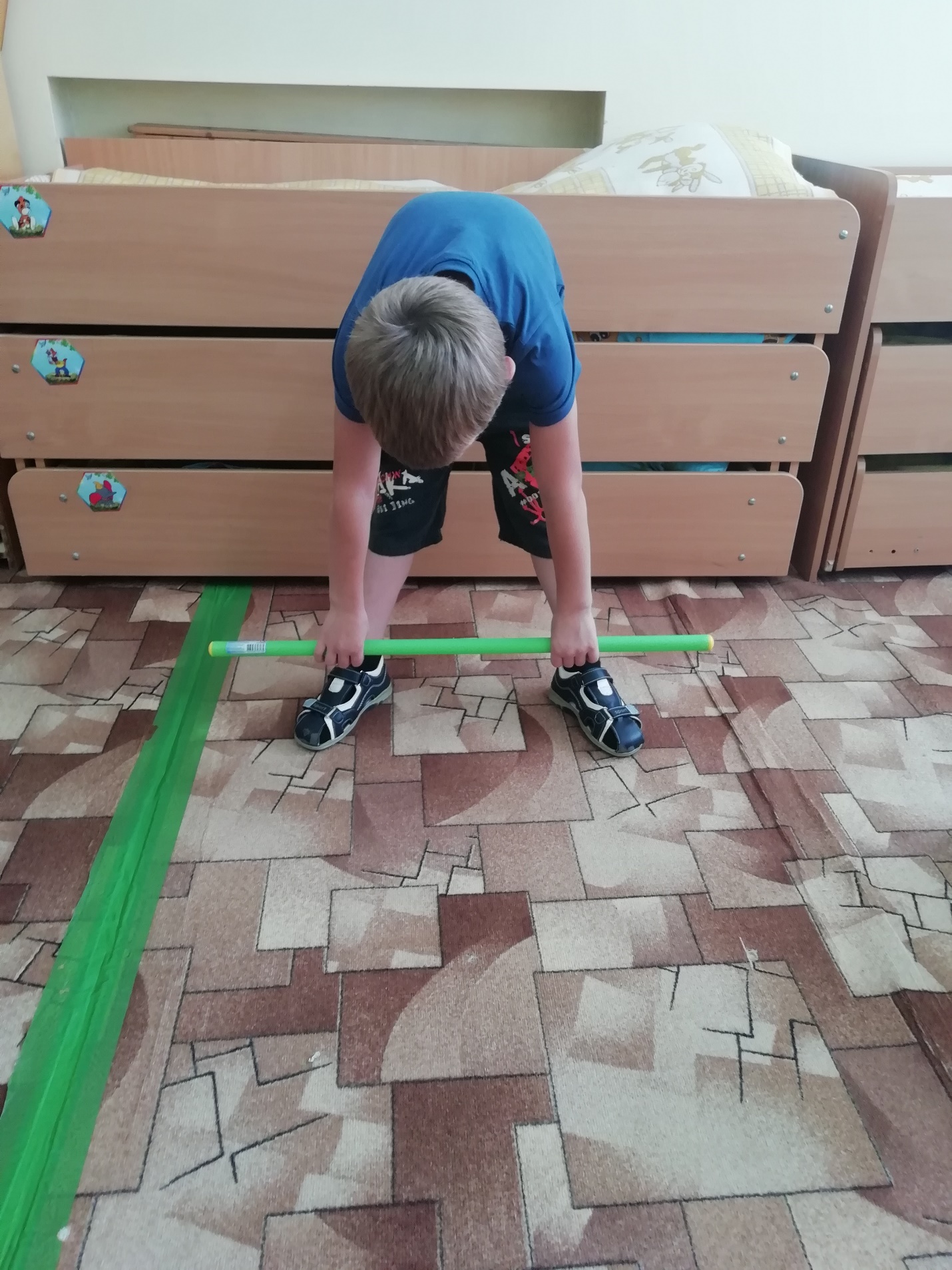 Подготовительная группа Воспитатель: Бауэр Ольга Николаевна